FICHE DE CANDIDATURE POUR L’ADMISSION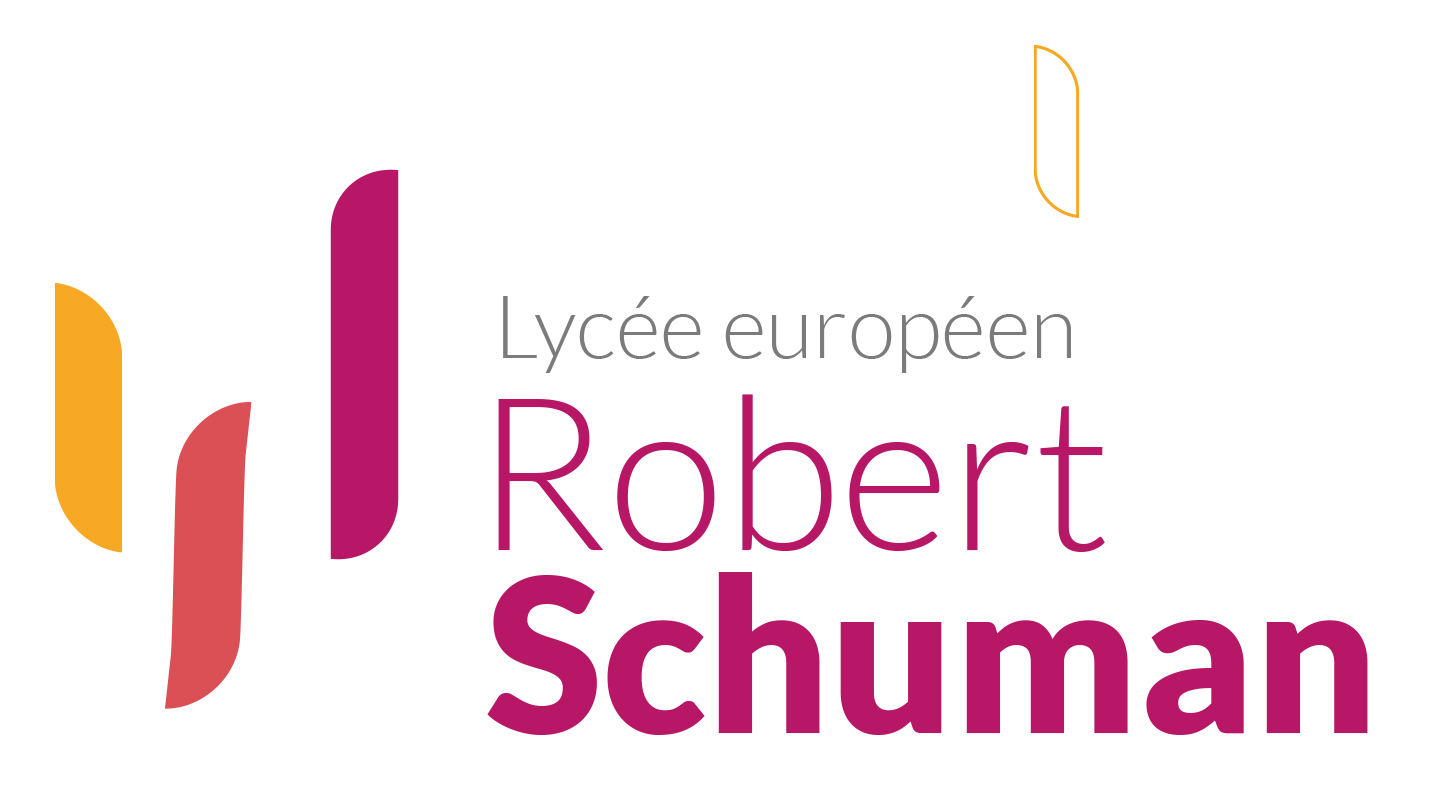 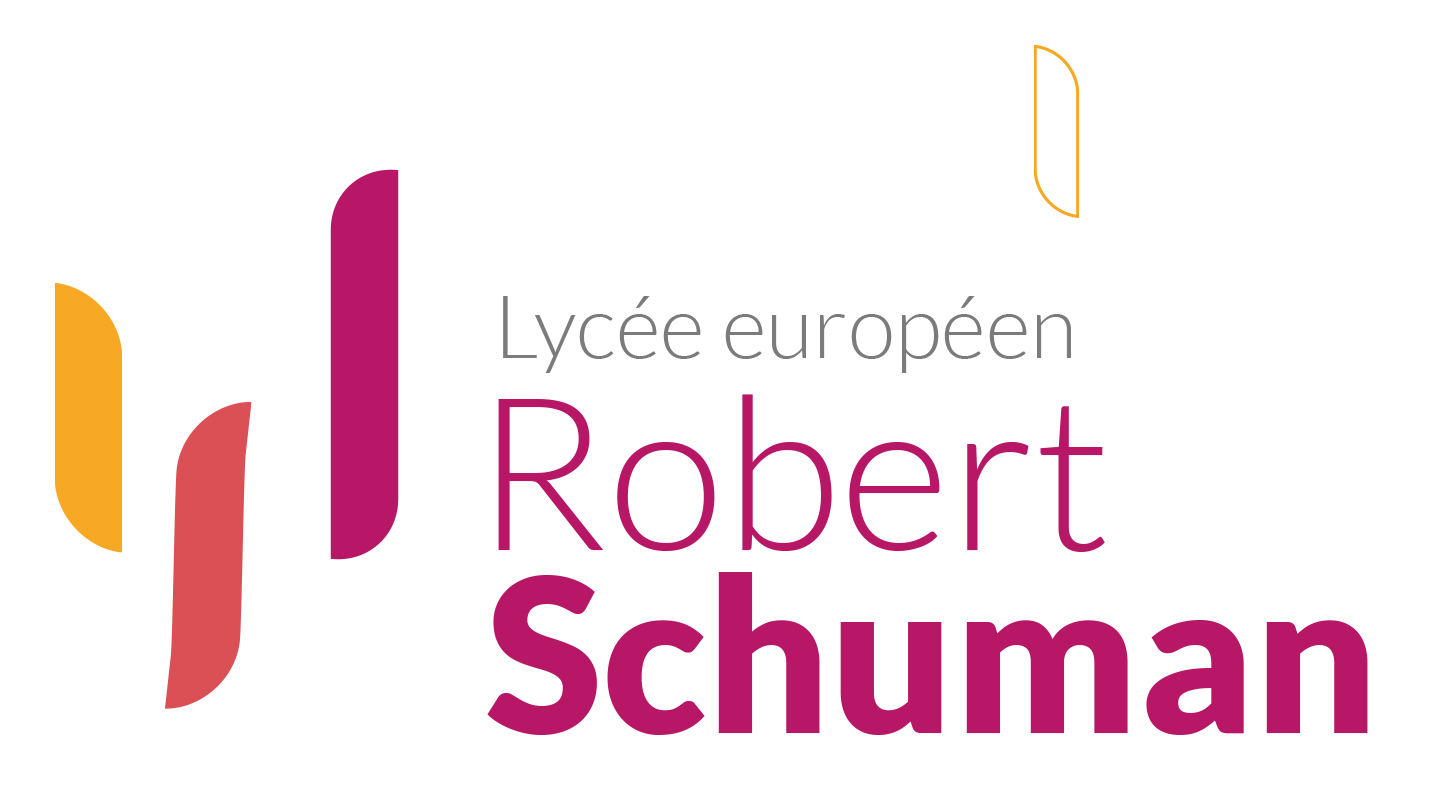 EN CLASSE DE 2nde SECTION EUROPÉENNE(À compléter et à faire parvenir au lycée Schuman pour le lundi 15 juin 2020 soit par courrier, soit dans la boîte aux lettres devant le lycée à gauche, soit par mail au ce.0670020H@ac-strasbourg.fr)Demande d’inscription en section européenne :               allemand                 anglaisCandidat :Établissement d’origine :	_____________________________________________________________________Nom :  ____________________________________	        Prénom :  ____________________________________Date de naissance : ____ / ____ /____		        N° de téléphone : ______________________________Adresse : ___________________________________________________________________________________Langue vivante 1 : _______________________	         Langue vivante 2 : _______________________Bilangue (cochez la case correspondante) : 		                  Oui 	          Non Motivation pour intégrer la Section (à compléter par l’élève) :______________________________________________________________________________________________________________________________________________________________________________________________________________________________________________________________________________________________________________________________________________________________________________________________________________________________________________________________________________________________________________________________________________________________________________________________________________________________________________________________________________________________________________________________________________________________________________________________________________________________________________________________________________________________________________________________________________Appréciation du professeur de langue (allemand ou anglais) :_______________________________________________________________________________________________________________________________________________________________________________________________________________________________________________________________________________________________________________________________________________________________________________________________________________________________________________________________________Date : ___ / ___ / ______			Signature :Appréciation du professeur d’histoire-géographie (intérêt, niveau, capacités de travail) :_______________________________________________________________________________________________________________________________________________________________________________________________________________________________________________________________________________________________________________________________________________________________________________________________________________________________________________________________________Date : ___ / ___ / ______			Signature :Appréciation du professeur principal (niveau de l’élève, capacités de travail) :_______________________________________________________________________________________________________________________________________________________________________________________________________________________________________________________________________________________________________________________________________________________________________________________________________________________________________________________________________Date : ___ / ___ / ______			Signature :Engagement en section européenne : Si ma candidature est retenue, je m’engage à m’investir en Section européenne par un travail régulier et une participation active, ainsi qu’à participer à tous les projets pédagogiques proposés par la section : activités diverses (dossiers, exposés, expositions, etc.) et épreuves spécifiques du Baccalauréat. Le Conseil de classe reste maître de la décision du maintien de l’élève en Section européenne, en fonction de sa motivation, de son comportement et de ses résultats. Fait à ________________________________________, le ___ / ___ / ______Signature de l’élève, 					Signature des parents (ou responsables légaux), Très bonne maîtriseMaîtrise satisfaisanteMaîtrise fragileMaîtrise insuffisanteCompréhension écriteExpression écriteCompréhension oraleExpression orale en continuExpression orale en interaction